Информацияо результатах мониторинга по профилактике межнациональных и межконфессиональных конфликтов за январь 2024 года (постановление Администрации Заветинского района от 28.03.2017 №139)«Заветинское сельское поселение»Глава   Администрации  Заветинского сельского поселения                                                  С.И. Бондаренко Исполнитель:Мешков Р.С.2-15-29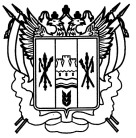 АдминистрацияЗаветинского сельского поселенияЗаветинского районаРостовской области347430 с. Заветное, пер. Кирова 14,телефон / факс (86378) 2-16-42Заместителю главы Администрации Заветинского района по внутренней политике Фролову Р.А.№ п/пИнформационные материалыи показатели мониторингаРезультат мониторинга по показателю1Действующие на территории поселения религиозные объединения, организации (перечислить)На территории Заветинского сельского поселения один действующий религиозный Храм Святителя Николая Чудотворца.2Количество выявленных потенциально конфликтных ситуаций и конфликтов в сфере межрелигиозных и государственно-конфессиональных отношенийЗа январь 2024 года конфликтных ситуаций и конфликтов в сфере межрелигиозных и государственно-конфессиональных отношений не выявлено.3Количество зарегистрированных и действующих на территории сельского поселения  некоммерческих организаций, созданных по национальному признакуНа территории Заветинского сельского поселения нет некоммерческих организаций, созданных по национальному признаку.4Количество проведённых мероприятий по выявлению фактов нарушения миграционного законодательстваВ январе 2024 года мероприятий по выявлению фактов нарушения миграционного законодательства на территории Заветинского сельского поселения не проводилось.5Количество выявленных нарушений миграционного законодательстваФактов нарушений миграционного законодательства на территории Заветинского    сельского поселения в январе 2024 года не выявлено.6Количество мест компактного проживания иностранных граждан и лиц без гражданства (указать места проживания, количество, национальность)На территории Заветинского сельского поселения иностранные граждане и лица без гражданства не проживают.7Количество поступивших в администрацию поселения запросов на проведение публичных мероприятий08Количество согласованных публичных мероприятий09Количество несогласованных публичных мероприятий010Количество состоявшихся согласованных (несогласованных) публичных мероприятий011Количество участников состоявшихся публичных мероприятий (по каждому мероприятию)012Иные публичные мероприятия, в том числе культурно-массовые и спортивные мероприятия, проводимые на территории поселения (перечислить)27 января 2024 Всероссийская акция память «Блокадный хлеб»13Количество выявленных в ходе проведения публичных мероприятий проявлений с признаками экстремизма014Профилактические мероприятия, проводимые в целях предупреждения проявлений экстремизма, в том числе информационно-пропагандистское сопровождение деятельности по профилактике экстремизма (наименование, дата, место проведения, количество участников)Рейды по местам пребывания молодежи 07.01.2024,13.01.2024,27.01.2024Дом Культуры, стадион центральный, парк «Сказка».Количество участников - 5.15Наличие и издание правовых актов поселений и планов мероприятий, направленных на профилактику экстремистских проявлений на религиозной почве (наименование и реквизиты)016Деятельность советов, комиссий по межнациональным, межэтническим отношениям (дата заседания, количество участников, рассматриваемые вопросы, принятые решения)В отчетном периоде заседания Совета землячеств при Администрации Заветинского сельского поселения не проводились.17Информация о проведённых сходах граждан (дата и место проведения, количество участников, кто проводил, поднимаемые вопросы)На территории Заветинского сельского поселения  в  январе 2023 схода граждан не проводилось.18Информация о фактах уничтожения посевов при несанкционированном выпасе скота019Этнический состав добровольной народной дружинырусские – 5